関西ブロック：初滑りレベルアップ・指導員養成・研修会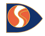 主催：新日本スポーツ連盟　関西ブロック協議会主管：関西ブロック　滋賀県勤労者スキー協議会スキー指導員養成研修会・一般講習会の開催要項≪注意≫　本年は、土、日開催とします。金曜日の講習は行ないません。【要　項】　　　日  時：２０２２年１２月１７日（土）～１８日（日）場　所：志賀高原 一の瀬スキー場ほか宿泊先：ホテル山楽　長野県下高井郡山ノ内町一ノ瀬高原　Tel：0269-34-2217参加費： 1泊2日2食、講習料・消費税・諸費含みます。交  通：現地参加となります。　●締切り：2022年12月4日（日）(※11月4日までに申し込みされた場合、参加費より2000円割引します。）◆スキー恊会員外の方は、2000円プラス、　締切日以後の申込みは、2000円プラスします。【講習コース】●　12月17日　夕食・宿泊・翌日の朝食付き（その他はオプションにて申し込みして下さい。）●　講師は、全国スキー協中央研修会の講師を中心に担当します。●　指導員応用研修は、小回りやコブなど苦手な種目を参加者の要望に合わせ講習します。●　参加人数によって、コースを中止する場合があります。●　コロナの感染状況により、一部コース及び行事を中止する場合があります。●　行事が中止になった場合は、事務手数料として、1000円を引いて返金させて頂きます。【申込み方法】　メールもしくは　FAXでの申込みをお願いします。　　　　　　　　　　　メール　　　　yamazato@za.ztv.ne.jp　　　　　　FAX番号　０７４９－５５－２８０３【振込先】　　　ゆうちょ銀行四六八支店　記号14680　口座番号　1140133１　 滋賀県勤労者スキー協議会【お問合せ】　　滋賀県勤労者スキー協議会　　　　山中悟　：080-8947-7707（18時～20時迄）参加費は事前振込です。　（申込と同時にお振込み下さい。また振込明細は、ご持参下さい）振込料はご本人負担となります。可能な限り一人一人で振り込みして下さい。複数名にて振込される場合は、必ず申し込み時の備考欄に名前を記入してください。●前泊及び半泊、到着日の朝食を希望の場合は、朝食（１３００円）　　　　半泊＋朝食付き（６３００円）　　　　前泊（９０００円）徴収します。●スキー協会員以外の方は、別途2000円徴収します。【スケジュール】　※天候等で変更する場合があります。変更の際は、ホテル食堂前の公式掲示板を記載します。【その他】・天候等で変更する場合があります。変更の際は、公式掲示板を記載します。・ホテルは朝６時に開きますが、ロビーで待機して下さい。●早く到着された場合は、車で待機お願いします。●半泊を予約しないで、6時までに入館された場合は、宿泊料金を徴収いたします。・現地参加になります。遅れないようにご参加して下さい。安全運転でお願いします。・キャンセル料の扱いについては、a、b、cに区分します。a：１２月７日～１２月１５日　　　　　　　　　　　  2000円、b：１２月１６日（前日）と１２月１７日（当日）　　 5000円、ｃ：当日連絡なしキャンセルは参加費全額。返金の場合振込料はご本人負担となります。・保険は各自でご加入ください。現地での事故は、最低限の処置をしますが責任は負いかねます。・消灯は原則として、２３時とします。各部屋は禁煙となっております。所定の場所にてお願いします。・天候等でスケジュールを変更する場合があります。変更の際は、公式掲示板に記載します。《2022関西ブロック初滑りレベルアップ・指導員養成研修会の参加申込書 》(ふりがな)（　　　　　　　　　　）氏　　　名：　　　　　　　　　　　　〇指導員公認資格番号：No.　　　　　　　　　　※指導員研修コースを受ける人は必ず「公認資格番号」を記入して下さい住　　　所：　　　　　　　　　　　　　　　　　　　　　　　　　　　　　　　　　　　　生年月日（西暦）：　　　　　年　　月　　日　　 ＊性　別：男　・女　○印を付けて下さい。電話番号　： 　　　　　　　　 　　　携帯番号　： 　　　　　　　　　　　  メールアドレス：　　　　　　　　　　　　　＊連絡がとれる電話番号をご記入下さい。所属都道府県：　　　　スキー協　　　　　　　所属クラブ名　　　　　　　　　　　　半泊希望の方はホテル入館時間をお知らせ下さい　　（　　　日　　時頃）●Ａ・Ｂ・Ｃ・Ｄ　にチェックをご記入下さい　　一般レベルアップコースシーズンイン基礎からしっかりレベルアップを行ないます。●スキー協会員以外の方は、別途2000円徴収します。22,000円スキー指導員研修コース指導員研修テーマを中心に、基礎研修・応用研修を行ないます。22,000円スキー指導員養成コーススキー初級・中級指導員養成コース22,000円12/17　　　　8:45　～開校式　一の瀬ファミリーリフト券売り場前　12/17　　　　8:45　～講習各講師の指示に従ってください12/17　　　　8:45　～ビデオミーテング各講師の指示に従ってください12/18　　　　9:00　　～12：00　～講習各講師の指示に従ってください12/18　　　　9:00　　～12：00　～閉校式一の瀬ファミリーゲレンデ入口Ａ：希望コースにチェックを入れて下さいＡ：希望コースにチェックを入れて下さいＡ：希望コースにチェックを入れて下さいＡ：希望コースにチェックを入れて下さい一般レベルアップコース22,000円指導員研修コース（初級＋中級）22,000円指導員養成コース（初級＋中級）22,000円17日・18日講習費　17日夕食・宿泊・朝食　事務手数料を含む17日・18日講習費　17日夕食・宿泊・朝食　事務手数料を含む17日・18日講習費　17日夕食・宿泊・朝食　事務手数料を含む17日・18日講習費　17日夕食・宿泊・朝食　事務手数料を含む17日・18日講習費　17日夕食・宿泊・朝食　事務手数料を含むＢ：前泊・朝食等　希望にチェックを入れて下さいＢ：前泊・朝食等　希望にチェックを入れて下さいＢ：前泊・朝食等　希望にチェックを入れて下さいＢ：前泊・朝食等　希望にチェックを入れて下さい12月15日（木）半泊から参加　（15日宿泊　16日朝食・夕食・宿泊　17日朝食　追加）12月15日（木）半泊から参加　（15日宿泊　16日朝食・夕食・宿泊　17日朝食　追加）12月15日（木）半泊から参加　（15日宿泊　16日朝食・夕食・宿泊　17日朝食　追加）15,300円12月16日（金）朝食から参加　（16日朝食・夕食・宿泊　17日朝食　追加）12月16日（金）朝食から参加　（16日朝食・夕食・宿泊　17日朝食　追加）12月16日（金）朝食から参加　（16日朝食・夕食・宿泊　17日朝食　追加）10,300円12月16日（金）宿泊から参加　（16日夕食・宿泊　17日朝食　追加）12月16日（金）宿泊から参加　（16日夕食・宿泊　17日朝食　追加）12月16日（金）宿泊から参加　（16日夕食・宿泊　17日朝食　追加）9,000円12月16日（金）半泊から参加　（16日　宿泊　17日朝食　追加）12月16日（金）半泊から参加　（16日　宿泊　17日朝食　追加）12月16日（金）半泊から参加　（16日　宿泊　17日朝食　追加）6,300円12月17日（土）朝食から参加　（17日朝食　追加）12月17日（土）朝食から参加　（17日朝食　追加）12月17日（土）朝食から参加　（17日朝食　追加）1,300円Ｃ：スキー協会員以外の方はチェックを入れて下さいＣ：スキー協会員以外の方はチェックを入れて下さいＣ：スキー協会員以外の方はチェックを入れて下さいＣ：スキー協会員以外の方はチェックを入れて下さいスキー協会員外スキー協会員外2,000円Ⅾ：申し込み日Ⅾ：申し込み日Ⅾ：申し込み日Ⅾ：申し込み日11月4日までに申し込みしました。(早割りマイナス2000円)11月4日までに申し込みしました。(早割りマイナス2000円)-2,000円12月5日以降に申し込みしました。(追加プラス　2000円)12月5日以降に申し込みしました。(追加プラス　2000円)2,000円　　　　　　　　Ａ＋Ｂ+Ｃ＋Ⅾ＝　　　　　　　円　を振り込み下さい。　　　　　　　　Ａ＋Ｂ+Ｃ＋Ⅾ＝　　　　　　　円　を振り込み下さい。　　　　　　　　Ａ＋Ｂ+Ｃ＋Ⅾ＝　　　　　　　円　を振り込み下さい。　　　　　　　　Ａ＋Ｂ+Ｃ＋Ⅾ＝　　　　　　　円　を振り込み下さい。　　　　　　　　Ａ＋Ｂ+Ｃ＋Ⅾ＝　　　　　　　円　を振り込み下さい。会員及び一般参加の方「下記の該当欄にチェックして下さい」※スキー教室の割り当ての参考にします。会員及び一般参加の方「下記の該当欄にチェックして下さい」※スキー教室の割り当ての参考にします。会員及び一般参加の方「下記の該当欄にチェックして下さい」※スキー教室の割り当ての参考にします。会員及び一般参加の方「下記の該当欄にチェックして下さい」※スキー教室の割り当ての参考にします。会員及び一般参加の方「下記の該当欄にチェックして下さい」※スキー教室の割り当ての参考にします。初めてorほぼ初めて初めてorほぼ初めて初めてorほぼ初めてプルークボーゲンで滑れる（リフトに乗れる・降りられる）プルークボーゲンで滑れる（リフトに乗れる・降りられる）プルークボーゲンで滑れる（リフトに乗れる・降りられる）プルークボーゲンでどこでも滑れるプルークボーゲンでどこでも滑れるプルークボーゲンでどこでも滑れるパラレルターンで滑れるパラレルターンで滑れるパラレルターンで滑れるパラレルターンでどこでも滑れるパラレルターンでどこでも滑れるパラレルターンでどこでも滑れる